DISTRICT COURT OF ____________________ COUNTY, KANSAS______________________________, Plaintiffv.                                                          Case No. ________________________________________________, DefendantDefendant’s Address:______________________________________________________________________________EVICTION SUMMONSTo the above-named Defendant:You are notified that a lawsuit for eviction has been filed against you. A hearing will be held at ________ a.m.p.m. on _________________, 20__, at ____________________________________________________ (place of hearing and address) in Division _____.If you disagree with what the Plaintiff said in the Petition, you must:File a written answer with the court on or before the scheduled hearing date (see instructions below). If you file a written answer before the scheduled hearing date, you are not required to appear at the hearing.ORAppear in person at the scheduled hearing, or if you have an attorney, your attorney may appear for you. If you do not answer or appear as described in paragraphs 1 or 2, then the judge may enter a judgment by default against you that grants the eviction and the relief demanded in the Petition.If you decide to file a written answer, you must:complete and sign a written answer. When you complete your answer, you may include any claims you wish to assert against the Plaintiff; if you do not list your claims in the answer, you may not be able to assert them later;file your written answer with the Clerk of the District Court; andpromptly send a copy of your written answer to the Plaintiff’s attorney, or to the Plaintiff if the Plaintiff does not have an attorney, at the following address:(Attorney’s name or Plaintiff’s name)(Attorney’s address or Plaintiff’s address)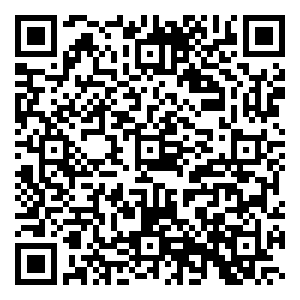 You can find a blank answer form on the Kansas Judicial Council website: http://www.kansasjudicialcouncil.org/legal-forms/civil-actions/chapter-61/evictions.You can also find the answer form and instructions using this QR code: You can find housing resources on the Kansas Housing Resources Corporation’s website:https://kshousingcorp.org/wp-content/uploads/2022/01/Additional-Housing-Resources.pdf.Update the court and the Plaintiff as soon as possible if your contact information changes. You can use the Notice of Change of Contact Information Form on the Kansas Judicial Council website to do that:  https://kansasjudicialcouncil.org/legal-forms/civil-actions/chapter-61/miscellaneous.To the Sheriff or Process Server:  This Summons must be served and your return of service made promptly; in any event, your return is due no later than _________________, 20__.Dated: 												Clerk or DeputyClerk’s SealDISTRICT COURT OF ____________________ COUNTY, KANSAS______________________________, Plaintiffv.                  						CASE NO. ________________________________________________, DefendantRETURN ON SERVICE OF SUMMONSI certify that I served this Summons and Petition in the following manner:(1)	Personal service.  By delivering a copy of the Summons and a copy of the Petition on the dates below to each of the following Defendants:__________________________________________					(Name of Defendant)					(Date)__________________________________________					(Name of Defendant)					(Date)(2)	Residence service.  By leaving a copy of the Summons and a copy of the Petition on the dates below at the usual place of residence of each of the following Defendants with some person of suitable age and discretion residing there:__________________________________________					(Name of Defendant)					(Date)__________________________________________					(Name of Defendant)					(Date)(3)	Agent Service.  By delivering a copy of the Summons and a copy of the Petition on the dates below to each of the following agents authorized by appointment or by law to receive service of process for the Defendant:__________________________________________					(Name of Agent for Defendant)			(Date)__________________________________________					(Name of Agent for Defendant)			(Date)(4)	Residence Service and Mailing.  By leaving a copy of the Summons and a copy of the Petition on the dates below at the usual place of residence of each of the following Defendants and mailing by first-class mail a notice that the copies had been left:__________________________________________					(Name of Defendant)					(Date)__________________________________________					(Name of Defendant)					(Date)(5)	Service by Return Receipt Delivery.  By causing a copy of the Summons and a copy of the Petition to be delivered on the dates below by return receipt delivery to each of the following Defendants at the following address:________________________________________________________________________	(Name of Defendant)	(Address)					(Date)________________________________________________________________________	(Name of Defendant)	(Address)					(Date)Attached is a copy of the return receipt showing delivery.(6)	Return Receipt Delivery Refused.  By mailing a copy of the Summons and a copy of the Petition on the dates below by first-class mail, postage prepaid, to each of the following Defendants at the following address:________________________________________________________________________	(Name of Defendant)	(Address)					(Date)________________________________________________________________________	(Name of Defendant)	(Address)					(Date)Attached is a copy of a return receipt showing refusal of delivery of the Summons and Petition by return receipt delivery. (7)	No service.  The following Defendants were not served:__________________________________________					(Name of Defendant)					(Date)__________________________________________					(Name of Defendant)					(Date)Pursuant to K.S.A. 53-601, I declare under penalty of perjury that the foregoing is true and correct.Dated: 												(Signature)_________________________________(Printed Name)_________________________________(Title if applicable)